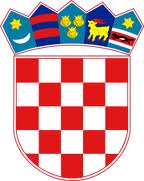 REPUBLIKA HRVATSKASISAČKO-MOSLAVAČKA ŽUPANIJAOPĆINA LIPOVLJANIOPĆINSKO  VIJEĆEKLASA: 024-03/23-01/07URBROJ: 2176-13-01-23-01Lipovljani, 06. prosinca 2023. godine  Na temelju članka 34. Statuta Općine Lipovljani (Službeni vjesnik, broj: 14/21) i članka  29., 54. i 55.  Poslovnika o radu Općinskog vijeća Općine Lipovljani (Službeni vjesnik, broj: 36/21),  predsjednik Općinskog vijeća Općine Lipovljani   S A Z I V A19. sjednicu Općinskog vijeća Općine Lipovljani koja će se održati 13. prosinca 2023. godine s početkom u 18,00 sati u općinskoj vijećnici.Za sjednicu predlažem sljedeći                                                  D N E V N I   REDUsvajanje zapisnika s 18. sjednice Općinskog vijeća Općine Lipovljani od 15. studenog 2023. godine,  Prijedlog Općinskog proračuna Općine Lipovljani za 2024. godinu i Projekcija Općinskog proračuna Općine Lipovljani za 2025.-2026. godinu s obrazloženjem,Prijedlog Odluke o izvršavanju Općinskog proračuna Općine Lipovljani za 2024. godinu,Prijedlog Programa građenja komunalne infrastrukture za 2024. godinu,Prijedlog Programa održavanja komunalne infrastrukture u 2024. godini,Prijedlog Programa socijalne skrbi Općine Lipovljani za 2024. godinu,Prijedlog Programa javnih potreba u obrazovanju i odgoju Općine Lipovljani za 2024. godinu,  Prijedlog Programa javnih potreba u kulturi za 2024. godinu,Prijedlog Programa javnih potreba u sportu Općine Lipovljani za 2024. godinu,Prijedlog Programa korištenja naknada za zadržavanje nezakonito izgrađenih zgrada u prostoru za 2024. godinu,Prijedlog Odluke o izmjeni Odluke o općinskim porezima,Prijedlog Odluke o sufinanciranju javne usluge sakupljanja komunalnog otpada na području Općine Lipovljani,Prijedlog Odluke o izmjenama i dopunama Odluke o određivanju koeficijenata za obračun plaće službenika i namještenika u Jedinstvenom upravnom odjelu Općine Lipovljani,Prijedlog Odluke o dodjeli javnih priznanja.Mole se pozvani da se odazovu na sjednicu, a eventualni izostanak da opravdaju na telefon 044/ 676-933.								     Predsjednik							      Tomislav Lukšić, dipl. ing. šum., v.r.